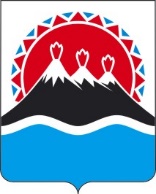 П О С Т А Н О В Л Е Н И ЕГУБЕРНАТОРА КАМЧАТСКОГО КРАЯ                  г. Петропавловск-КамчатскийПОСТАНОВЛЯЮ:1. Внести в постановление Губернатора Камчатского края от 04.05.2016 
№ 47 «Об утверждении Порядка сообщения лицами, замещающими отдельные государственные должности Камчатского края, должности государственной гражданской службы Камчатского края исполнительных органов государственной власти Камчатского края, о возникновении личной заинтересованности при исполнении служебных (должностных) обязанностей, которая приводит или может привести к конфликту интересов» следующие изменения:1) в части 2 слова «Главному управлению государственной службы Губернатора и Правительства Камчатского края» заменить словами «Отделу по профилактике коррупционных и иных правонарушений Аппарата Губернатора и Правительства Камчатского края»;2) часть 3 исключить; 3) в приложении:а) в части 4 слова «Главное управление государственной службы Губернатора и Правительства Камчатского края (далее – Управление государственной службы)» заменить словами «отдел по профилактике коррупционных и иных правонарушений Аппарата Губернатора и Правительства Камчатского края (далее – отдел по профилактике коррупционных и иных правонарушений)»;б) в части 5 слова «Управления государственной службы» исключить, слова «печатью Управления государственной службы» заменить словами «печатью Аппарата Губернатора и Правительства Камчатского края»;в) в части 7 слова «Управления государственной службы» исключить;г) в части 9 слова «Управление государственной службы» заменить словами «отдел по профилактике коррупционных и иных правонарушений»;д) в части 10 слова «Управление государственной службы» заменить словами «отдел по профилактике коррупционных и иных правонарушений»;е) в пункте 2 части 14 слова «Губернатором Камчатского края,» заменить словами «Губернатором Камчатского края или».2. Настоящее постановление вступает в силу после дня его официального опубликования.Пояснительная запискак проекту постановления Губернатора Камчатского края «О внесении изменений в постановление Губернатора Камчатского края от 04.05.2016 № 47 «Об утверждении Порядка сообщения лицами, замещающими отдельные государственные должности Камчатского края, должности государственной гражданской службы Камчатского края исполнительных органов государственной власти Камчатского края, о возникновении личной заинтересованности при исполнении служебных (должностных) обязанностей, которая приводит или может привести к конфликту интересов»Настоящий проект постановления Губернатора Камчатского края разработан в связи с изданием распоряжения Губернатора Камчатского края от 27.01.2021 № 58-Р (далее – распоряжение Губернатора Камчатского края), а также с целью уточнения отдельных положений. В соответствии с распоряжением Губернатора Камчатского края отдел по профилактике коррупционных и иных правонарушений с 25 января 2021 года выведен из состава Главного управления государственной службы Губернатора и Правительства Камчатского края в отдельное структурное подразделение Аппарата Губернатора и Правительства Камчатского края, в связи с чем был переименован из «отдела по профилактике коррупционных и иных правонарушений Главного управления государственной службы Губернатора и Правительства Камчатского края» в «отдел по профилактике коррупционных и иных правонарушений».Кроме этого вносится уточнение в части осуществления полномочий представителя нанимателя от имени Камчатского края в соответствии с постановлением Губернатора Камчатского края от 29.11.2019 № 92 «Об осуществлении полномочий представителя нанимателя от имени Камчатского края».Для реализации настоящего постановления Губернатора Камчатского края не потребуются дополнительные средства краевого бюджета.Проект постановления Губернатора Камчатского края «22» апреля 2021 года размещен на Едином портале проведения независимой антикоррупционной экспертизы и общественного обсуждения проектов нормативных правовых актов Камчатского края (htths://npaproject.kamgov.ru) для обеспечения возможности проведения в срок до «05» мая 2021 года независимой антикоррупционной экспертизы.Проект постановления Губернатора Камчатского края не подлежит оценке регулирующего воздействия в соответствии с постановлением Правительства Камчатского края от 06.06.2013 № 233-П «Об утверждении Порядка проведения оценки регулирующего воздействия проектов нормативных правовых актов Камчатского края и экспертизы нормативных правовых актов Камчатского края».[Дата регистрации]№[Номер документа]О внесении изменений в 
постановление Губернатора Камчатского края от 04.05.2016 № 47 «Об утверждении Порядка сообщения лицами, замещающими отдельные государственные должности Камчатского края, должности государственной гражданской службы Камчатского края исполнительных органов государственной власти Камчатского края, о возникновении личной заинтересованности при исполнении служебных (должностных) обязанностей, которая приводит или может привести к конфликту интересов»Губернатор Камчатского края[горизонтальный штамп подписи 1]В.В. Солодов